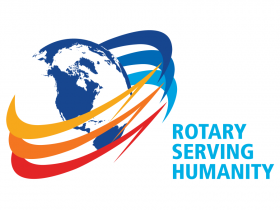 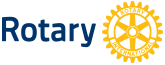               Klinga Rotaryklubb  Dato: 03.09.18              Møte nr:  3              	Klinga Rotaryklubb 2018-2019Nyheter/Rotarysaker:Vinner av vinlotteri IngolfHusk å betale medlemskontingent så fort som mulig.Fødselsdager:3-minutter3- min Per- Pedro fra Kreta som strandet i Lofoten.Neste 3 min- 10. sept John Otto, 17. sept Tove B KviltReferat fra programGjennomgang av medlemsliste pr i dag 26 medlemmer.Gjennomgang av kometene, litt info om hver komite.Program komitéen har program 17.09.18 Hunt, 24.09.18 Brygga båt og fritid.Blir lagt inn møte frie mandager på kalenderen på Klinga Rotary sin hjemme side. Vi skal være med på innsamlings aksjon 21. okt, håper flest mulig kan stille.Oppmøte og annet rotaryarbeid:Oppmøte 17 stkNeste møte:(når og hva)Neste møte blir på Tinos 10. sept kl 1930